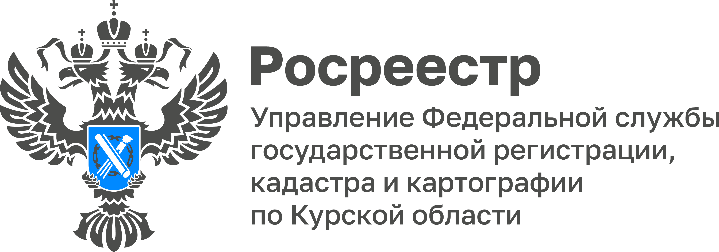 28.06.2022Держим на особом контроле: Курский Росреестр продолжает работу по обследованию геодезических пунктов. С их помощью проводятся геодезические, картографические и кадастровые работы.Виктор Миколенко, курирующий вопросы геодезии и картографии Управления Росреестра по Курской области, с помощью высокоточного оборудования проверил, как обстоят дела с пунктами в регионе. Задача ведомства — обеспечить поддержание в надлежащем состоянии и развитие государственной системы координат. Наряду с новыми спутниковыми сетями сохраняются ранее созданные пункты геодезических сетей, их более 1 тыс.Работа проводится в соответствии с планом. В него попадают пункты, информация о которых не актуализировалась в течение последних 5 лет, а также расположенные в инфраструктурно развитых частях региона. Их обследуют в первоочередном порядке.В процесс обследования геодезических пунктов вовлечены не только квалицированные специалисты в области геодезии и картографии, но и студенты специализированных факультетов Курских ВУЗов.  О том, как молодые специалисты – будущие кадастровые инженеры активно участвуют в работе по обследованию геодезических пунктов мы расскажем в следующей статье. С уважением, Пресс-служба Управления Росреестра по Курской области Контактное лицо: Башкеева Анастасия АлексеевнаТел.: +7 (4712) 52-92-75моб.: 8 (919) 213-05-38почта:Bashkeyeva@r46.rosreestr.ruУправление в социальных сетях: Телеграм: https://t.me/rosreestr46 ВК:  https://vk.com/rosreestr46kursk 